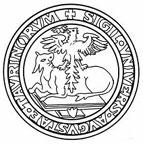 Università degli studi di Torino Dipartimento di Sanità Pubblica e Scienze pediatriche Corso di Laurea in Infermieristica Sede di Ivrea Studio guidatoTitoloAnno di  corso 				 Mese di tirocinioTutor	                                                                 StudenteAA 2021/2022INDICE Introduzione 								pag. Obiettivo 								pag. Materiali e Metodi  							pag.Risultati								pag. Schema di presentazione dell'articolo				pag.   Discussione								pag.Conclusione								pag. Bibliografia 								pag. Riflessione sull’esperienza						pag. IntroduzioneDeve comprendere la presentazione del problema affrontato e il razionale scientifico sotteso al quesito indagato ObiettivoAffermazione che descrive ciò che ci si propone di ottenere con la realizzazione del lavoro Materiali e MetodiContiene la strategie di ricerca, ovvero occorre descrivere:Il quesito di foreground sia in forma narrativa sia scomposto negli elementi del P.I.C.O.I criteri di inclusione ed esclusione delle fonti da selezionare con la ricerca bibliografica (es. tipologia di fonte; tipologia di utenti/ popolazione target;  ecc) Le banche dati utilizzate e per ognuna di esse :le parole chiave utilizzate e gli eventuali MeSH/termini di Tesauro  indicati dalla banca datile stringhe di ricerca utilizzate cioè la Search historyRisultatiPresentare:Il numero e le tipologie di articoli individuati per ogni database (es. 1 trial, 5 revisioni  sistematiche ecc.)Modalità e criteri di scelta delle 2 pubblicazioni (LG /articoli)Elencare le principali motivazioni che hanno sostenuto la scelta degli articoli selezionati  (pertinenza, piramide delle evidenze, anno di pubblicazione)Sintesi degli articoli letti e analizzati in full text secondo la tabellaDiscussioneAnalisi delle convergenze / divergente delle 2 fonti sia in termini di outcome che di popolazione setting e tipologia di intervento Altri interventi assistenziali che i documenti riportano come efficaci per la gestione della problematica oggetto del quesito ConclusioniSintesi dei ritrovamenti e delle argomentazioni  BibliografiaRedatta secondo il Vancouver styleRiflessione sull’esperienza di apprendimento Descrivere:  Le conoscenze/ abilità acquisite /incrementate e le modalità con cui è avvenuto l’apprendimentole criticità incontrate rispetto allo svolgimento del mandato e i dubbi rimasti *SCHEMA DI ANALISI DELL’ARTICOLO/LG *SCHEMA DI ANALISI DELL’ARTICOLO/LG Titolo dell’articolo /LG Riportare integralmente il titolo della pubblicazione tradotto in italiano Autori	e ulteriori riferimenti  bibliografici Riportare il nome degli autori, il nome, numero e fascicolo e pagina della rivista  nonché l’anno di pubblicazione Obiettivo di ricerca dell’articolo /LG Riportare integralmente l’obiettivo della pubblicazione tradotto in italiano Metodi e strumenti dell’articolo/LG Per gli articoli di ricerca sintetizzare la metodologia dello studio e per le LG il  processo di costruzione Risultati dell’articolo Descrivere i risultati emersi; dovrebbe emergere la corrispondenza con l’obiettivo Discussione Riportare   in   sintesi   le   considerazioni   degli   autori   su	difficoltà incontrate,  potenzialità e limiti del lavoro Conclusioni Sintesi del percorso svolto, l’indicazione dei risultati, le conseguenze che ne possono  derivare e i problemi ancora aperti. 